The Commonwealth of Massachusetts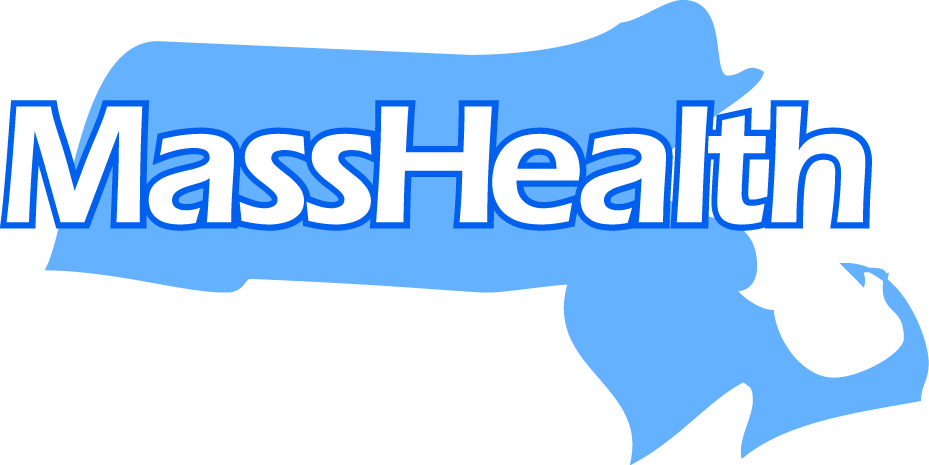 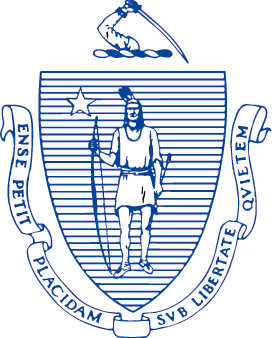 Executive Office of Health and Human ServicesOffice of Medicaid100 Hancock Street, 6th FloorQuincy, Massachusetts 02171NOTICE OF AGENCY ACTIONSUBJECT:	MassHealth:  Amendments to the Standard and CarePlus Alternative Benefit Plan State Plans (Acute Hospital Services)AGENCY:	Massachusetts Executive Office of Health and Human Services (EOHHS)EOHHS has determined that certain conforming amendments to its Standard and CarePlus Alternative Benefit Plan (ABP) State Plans (collectively, the ABP State Plans) are warranted to reflect certain updates and clarifications being made to the Medicaid State Plan related to acute hospital services. As conforming changes, EOHHS plans to specify that certain drugs or biologics used to treat members in an acute hospital setting will require prior authorization under the ABP State Plans, and may make other conforming changes, as necessary, as a result of the clarifications and updates being made to the Medicaid State Plan related to such services.EPSDT and Tribal ConsultationThe amendments will have no impact on MassHealth’s provision of EPSDT services. EOHHS has followed the tribal consultation noticing process established under the American Recovery and Reinvestment Act of 2009 and set forth in its approved state plan.Public CommentsEOHHS will hold a public comment period until March 9, 2018, relative to these ABP State Plan Amendments. Individuals may submit written comments by emailing ehs-regulations@state.ma.us. Please submit electronic comments as an attached Word document or as text within the body of the email with the phrase “ABP Conforming Acute Hospital Amendments” in the subject line. All submissions must include the sender’s full name and email address.Individuals who are unable to submit comments by email should submit written comments to EOHHS, c/o Debby Briggs, 100 Hancock Street, 6th Floor, Quincy, MA 02171. To be considered, written comments must be received by 5:00 p.m. on March 9, 2018.